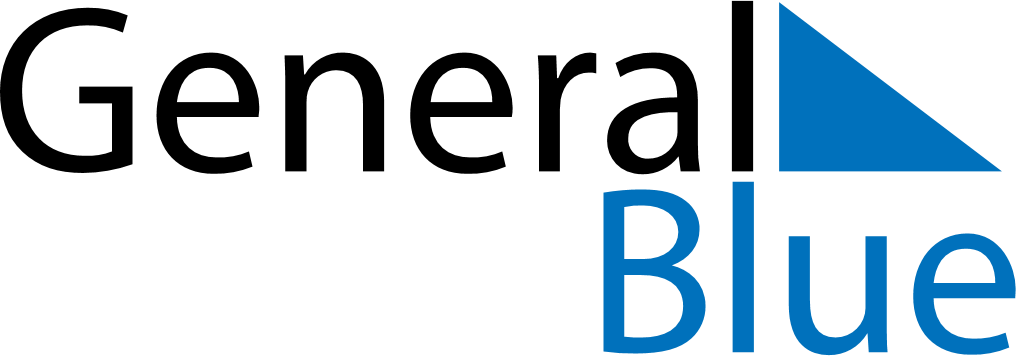 August 2019August 2019August 2019August 2019GibraltarGibraltarGibraltarSundayMondayTuesdayWednesdayThursdayFridayFridaySaturday1223456789910111213141516161718192021222323242526272829303031Late Summer Bank Holiday